WE’RE OPENCOVID-19 health and safety 
protocols in effect.
Concerns or questions? Please ask.1 (800) 000 0000
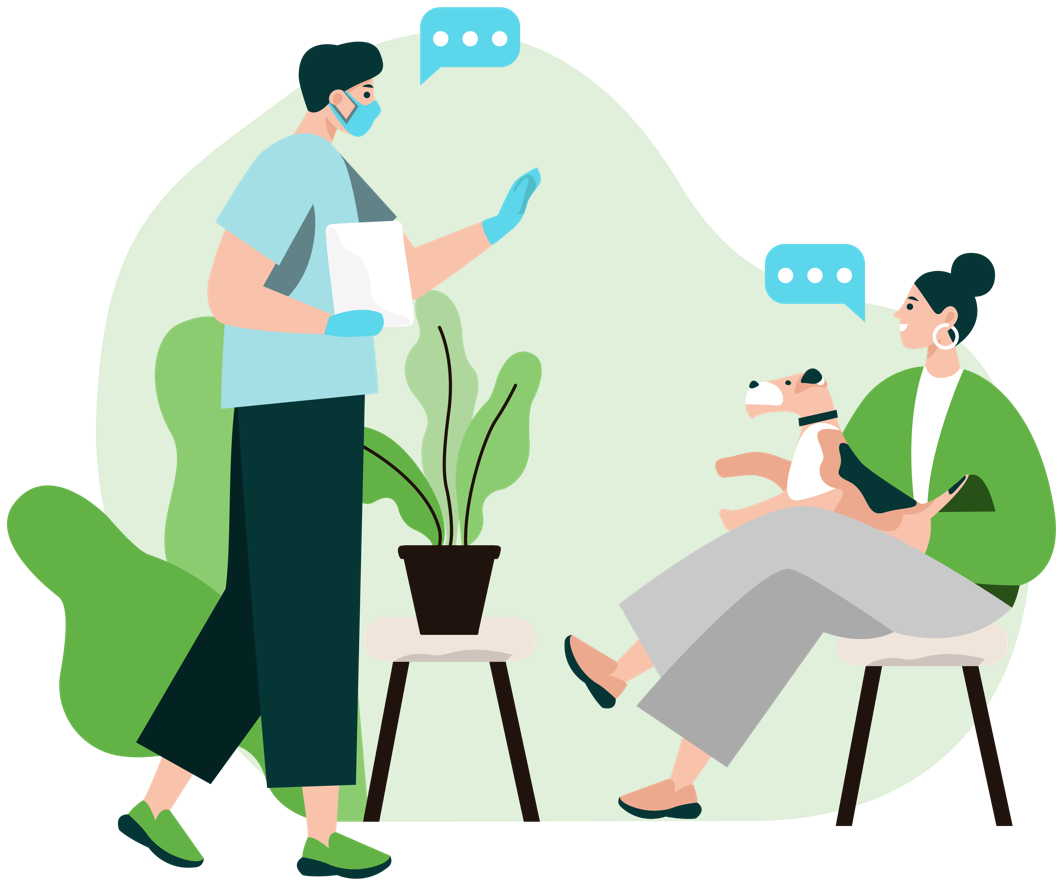 